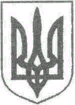 УКРАЇНАЖИТОМИРСЬКА ОБЛАСТЬНОВОГРАД-ВОЛИНСЬКА МІСЬКА РАДАРІШЕННЯвосьма сесія							       сьомого скликаннявід 22.09.2016  № 156Керуючись статтею 25 Закону України „Про місцеве самоврядування в Україні“, статтею 23 Закону України „Про статус депутатів місцевих рад“, статтею 48 Регламенту Новоград-Волинської міської ради сьомого скликання, заслухавши інформацію секретаря міської ради Пономаренко О.А. про результати розгляду пропозицій та зауважень, що висловлені депутатами міської ради та міським головою під час підготовки та проведення п’ятої та шостої сесій міської ради сьомого скликання, міська рада ВИРІШИЛА:Інформацію секретаря міської ради Пономаренко О.А. про результати розгляду пропозицій та зауважень, висловлених депутатами міської ради та міським головою під час підготовки та проведення п’ятої та шостої сесій міської ради сьомого скликання, взяти до уваги (додається).Міський голова							        В.Л.ВесельськийДодатокдо рішення міської радивід                            № Інформаціяпро розгляд пропозицій та зауважень, висловлених депутатами міської ради та міським головою під час підготовки та проведення п’ятої та шостої сесій міської ради сьомого скликання(розпорядження міського голови від 15.06.16  № 147 (о), від 04.08.16 № 179 (о))Секретар міської ради 						                    	О.А.ПономаренкоПро розгляд пропозицій та зауважень, висловлених депутатами міської ради та міським головою під час підготовки та проведення п’ятої та шостої сесій міської ради сьомого скликання№ з/пКим внесено пропозицію, зауваженняЗміст пропозицій та зауваженьІнформація про виконання та посадові особи міської ради, які надали інформацію 1.Весельський В.Л.Підготувати лист в.о. начальника відділу поліції ГУНП в Житомирській області Коптійчуку П.М. щодо інформування на шостій сесії міської ради сьомого скликання про стан законності, боротьби із злочинністю, охорони громадського порядку та результати діяльності на території міста Новограда-Волинського; надіслати запрошення начальнику ГУНП в Житомирській області Печененку В.П. щодо участі у пленарному засіданні.Підготовлено відповідний лист від 15.06.2016 № 04/1181 в.о. начальника відділу поліції ГУНП в Житомирській області Коптійчуку П.М. та лист-запрошення від 07.07.2016 № 04/1309 начальнику ГУНП в Житомирській області Печененку В.П. Інформація про стан законності, боротьби із злочинністю, охорони громадського порядку та результати діяльності на території міста Новограда-Волинського заслухана на шостій сесії міської ради 21.07.2016р. (інф. організаційного відділу міської ради)2.Остапчук О.Л.Передбачити в умовах аукціону з продажу нежитлової будівлі на вул. Дружби, 50А норму щодо розміщення бібліотеки в зазначеному приміщенні.Умови аукціону щодо продажу майна комунальної власності оголошені в газеті „Час плюс“ від 16.06.16 № 25 та від 14.07.16 № 29, де додатковою умовою   продажу об’єкту передбачено розміщення бібліотеки в нежитловій будівлі на вул. Дружби, 50А (інф. Богданчука О.В.)3.Легенчук А.В.Управлінню житлово-комунального господарства, енергозбереження та комунальної власності міської ради підготувати та внести на розгляд наступної сесії такі питання:- про виділення коштів на капремонт ліфтів на умовах співфінансування мешканцями у розмірі 5 %;- про передачу на баланс УЖКГЕ та КВ міської ради гуртожитку міськрай ТМО на вул. Чехова та приміщення туб- та шкірвендиспансерів;- про виділення коштів у сумі 196 тис. грн на проведення капремонту лазні.Рішенням міської ради від 21.07.2016 №120 «Про внесення змін у додаток до рішення міської ради від 14.07.15 №776 «Про затвердження міської Програми фінансової підтримки об’єднань співвласників багатоквартирних будинків на 2015 -2018 роки» передбачено відсоток дольової участі ОСББ при проведенні капітальних ремонтів ліфтів, який становить – 5%.Питання передачі на баланс УЖКГЕ та КВ міської ради гуртожитку міськрай ТМО на вул. Чехова та розміщення туб- та шкірвендиспансерів вивчаються. Начальнику відділу з питань охорони здоров’я міської ради Дутчаку Л.Р. направлено лист від 11.07.16 №593 щодо надання комісії виконавчого комітету міської ради з окремих питань управління комунальним майном документів на вищезазначені будівлі та документів на будівлю гуртожитку, відповідно до яких на цьому об’єкті здійснено реконструкцію зі зміною цільового призначення та прийняття в експлуатацію як гуртожитку.Рішенням міської ради від 21.07.2016 № 127 виділені кошти у сумі 28 000 грн на придбання теплового лічильника у лазню (інф. Богданчука О.В.)4.Легенчук А.В.Управлінню житлово-комунального господарства, енергозбереження та комунальної власності міської ради підготувати та внести на розгляд чергової сесії міської ради проект Програми щодо благоустрою та облаштування спортивних і дитячих майданчиків на умовах співфінансування.Рішенням міської ради від 09.06.16 №119 «Про внесення змін у додаток до рішення міської ради від 30.01.2014 №537 „Про затвердження програми з утримання та поточного ремонту об’єктів благоустрою міста Новограда-Волинського на 2014-2017 роки“  затверджено Програму „Спортивний майданчик” щодо благоустрою та облаштування спортивних майданчиків на умовах співфінансування  (інф. Богданчука О.В.)5.Легенчук А.В.Управлінню містобудування, архітектури та земельних відносин міської ради розробити Положення про передачу земельних ділянок у постійне користування для ОСББ та внести його на розгляд міської ради.Проект рішення «Про затвердження тимчасового положення про порядок надання у постійне користування земельних ділянок  (прибудинкової території) ОСББ» був підготовлений та оприлюднений на сайті міської ради 22.06.2016. Однак, на підставі листа Державної регуляторної служби від 20.07.2016 № 479/04, яким роз’яснено, що   законодавчі підстави для затвердження Тимчасового положення відсутні, проект був знятий з розгляду (інф. Альяних З.С.)6.Юшманов І.Г.Управлінню житлово-комунального господарства, енергозбереження та комунальної власності міської ради на черговій сесії міської ради проінформувати депутатів про використання службових квартир, наданих колишнім керівникам прокуратури та поліції.Інформація заслухана на засіданні шостої сесії міської ради 21.07.2016 (інф. організаційного відділу)7.Федорчук В.Г.Визначити потребу в коштах на виготовлення проектно-кошторисної документації на будівництво дамби та пішохідного мосту в районі колишнього пивзаводу.Визначена потреба в коштах на виготовлення проектно-кошторисної документації на будівництво дамби в районі вул. Генерала Шухевича в сумі 300000 грн та рішенням міської ради від 21.07.16 №127 виділено кошти на зазначений об’єкт  (інф. Богданчука О.В.)8.Погоджувальна радаУправлінню житлово-комунального господарства, енергозбереження та комунальної власності міської ради підготувати інформацію щодо розміру орендної плати, встановленого  державному підприємству поштового зв’язку „Укрпошта“ в інших містах України.Іінформація щодо розміру орендної плати, встановленого державному підприємству поштового зв’язку „Укрпошта“ в інших містах України, заслухана на шостій сесії міської ради 21.07.2016  (інф. Богданчука О.В.)9.Погоджувальна радаОрганізувати обговорення  питання щодо утворення спільного дорадчого органу з числа голів постійних комісій та фракцій міської і районної рад з метою ефективної співпраці у вирішенні спільних проблемних питань та внести відповідний проект рішення на чергову сесію міської ради.Проведено спільне засідання круглого столу депутатів міської та районної рад 01.07.2016. Розпорядженням міського голови від 18.07.2016 № 166 (о)  утворено спільну робочу групу з питань координації роботи постійних депутатських комісій міської та районної рад та подальшого успішного соціально-економічного розвитку громад міста і району (інф. організаційного відділу)10.Весельський В.Л.Оприлюднити в місцевих засобах масової інформації перелік доріг, де буде проводитись капітальний ремонт в 2016 роціПроект рішення про перелік доріг, де буде проводитися капітальний ремонт доріг в 2016 році, було оприлюднено на офіційному сайті міської ради  16.05.16р.Зазначений проект рішення 21.07.16р. було знято з розгляду виконавчого комітету з метою його доопрацювання.  (інф. Левицької М.Я.)11.Остапчук О.Л.Управлінню житлово-комунального господарства, енергозбереження та комунальної власності міської ради надати пропозиції щодо коригування проектно-кошторисної документації житлового будинку на площі Лесі Українки, 11.Питання опрацьовано на спільній нараді  19.07.2016 (інф. Богданчука О.В.)12.Остапчук О.Л.Управлінню освіти і науки міської ради до 01.10.2016 забезпечити освоєння коштів на проведення капремонту харчоблоків в навчальних закладах.Роботи розпочаті з 08.08.2016 року на об’єктах: капітальний ремонт харчоблоку СШ №4 та капітальний ремонт харчоблоку та прального відділення ДНЗ №16 (інф. Ващук Т.В.)13.Остапчук О.Л.Відділу з питань охорони здоров’я до 14.09.2016 забезпечити оформлення документів на земельну ділянку для розміщення амбулаторії сімейної медицини та аптечного закладу на вул. Дружби.Рішенням міської ради від 21.04.2016 № 87 «Про передачу у власність, користування земельних ділянок та про інші питання земельних відносин» для розміщення амбулаторії сімейної медицини та аптечного закладу на вул. Дружби виділена земельна ділянка. В зв’язку з виникненням потреби перерозподілу земельної ділянки, це питання вноситься на розгляд восьмої сесії міської ради (інф. т.в.о. головного лікаря КЗ «ЦПМСД» Барашовець Г.П.) 14.Хапчук С.В.Провести громадські обговорення з метою надання пропозицій щодо облаштування території після демонтування пам’ятника воїнам першої кінної армії.Після демонтування пам’ятника воїнам першої кінної армії буде оголошено конкурс на кращий ескізний проект пам'ятного знаку з використанням елементу коня  для встановлення його на розі вулиць Шевченка-Вокзальна. Всі ескізні пропозиції будуть розглянуті на засіданнях комісії з питань топоніміки та охорони культурної спадщини та   міської архітектурно-містобудівної ради. За результатами розгляду буде визначено переможця конкурсу (інф.Заєць Л.В.,  Альяних З.С.)14.Юшманов І.Г.Оголосити конкурс на ескізний проект   пам'ятного знаку з використанням елементу коня, який  встановити на цьому місці. Після демонтування пам’ятника воїнам першої кінної армії буде оголошено конкурс на кращий ескізний проект пам'ятного знаку з використанням елементу коня  для встановлення його на розі вулиць Шевченка-Вокзальна. Всі ескізні пропозиції будуть розглянуті на засіданнях комісії з питань топоніміки та охорони культурної спадщини та   міської архітектурно-містобудівної ради. За результатами розгляду буде визначено переможця конкурсу (інф.Заєць Л.В.,  Альяних З.С.)15.Федорчук В.Г.Підготувати проект (ескіз) розміщення зон відпочинку в районі міського пляжу та водойми біля залізничного переїзду на вулиці Шевченка.Підготовлена схема благоустрою міського пляжу на річці Случ з варіантами малих архітектурних форм, матеріали передано в управління ЖКГЕ та КВ міської ради для опрацювання. Ескіз розміщення зони відпочинку на водоймі біля залізничного переїзду на вулиці Шевченка перебуває в стадії розробки (інф. Альяних З.С.)16.Весельський В.Л.Підготувати лист до керівництва районної ради та районної державної адміністрації про виділення коштів у сумі 100,0 тис. грн. на проведення поточного ремонту приміщення та фасаду будівлі Будинку рад.Підготовлено та відправлено лист голові районної державної адміністрації Михнюку В.В. від 11.08.2016 № 01-07/1519 (інф. Ружицького Д.А., Ящук І.К.)17.Весельський В.Л.Вивчити питання можливості створення у місті комунального підприємства міської ради «Новоград-Волинськліфт».Питання вивчене. Через відсутність спеціалістів, які готові працювати на мінімальну заробітну плату, створення комунального підприємства проблематично (інф. Богданчука О.В.)18.Бойчук В.М.Провести громадські слухання з питань утримання домашніх та інших тварин і поводження з ними у місті. 16.08.2016 року   проведено нараду з питання утримання домашніх та інших тварин та поводження  з ними  у місті за участю начальника та спеціалістів УЖКГЕ  КВ міської ради, депутата міської ради Бойчука В.М.,  завідуючої  протиепізоотичним відділом районної державної лікарні ветмедицини Пончій Н.В., головного пеціаліста відділу безпечності харчових продуктів та ветеринарії управління Держспоживслужби у Новоград-Волинському районі  Кравчук О.Г. З метою детального опрацювання зазначене питання буде винесено на громадські обговорення, після чого буде підготовлено проект рішення та внесено на розгляд міської ради.(інф. Богданчука О.В.)19.Рассадін А.О.Управлінню житлово-комунального господарства, енергозбереження та комунальної власності міської ради на черговій сесії міської ради поінформувати про хід виконання Програми «Місто без околиць» на 2013-2016 роки.Підготовлено відповідний проект рішення, який буде внесено на розгляд восьмої сесії міської ради (інф. Богданчука О.В.)20.Журбенко О.І.Розглянути можливість надання дозволу Шеметову Ю.І. на приватизацію земельної ділянки на вул. Юрія Глухова, 17.Проведено огляд земельної ділянки на вул. Юрія Глухова, 17, яка перебуває в оренді для городництва, та з’ясовано: окремим під’їздом ця ділянка не забезпечена, може використовуватись під городництво або садівництво Питання про можливість надання дозволу Шеметову Ю.І. на приватизацію земельної ділянки розглянуто 08.09.16р. на засіданні профільної комісії, якою прийнято рішення про відмову в наданні   земельної ділянки у власність (інф. Шинкарук І.В.) (інф. Альяних З.С.)